SMLOUVA O DÍLOuzavřená dle § 2586 an. zákona č. 89/2012 Sb., občanský zákoník, ve znění pozdějších předpisů (dále jen „občanský zákoník“)(dále jen jako „smlouva“)SMLUVNÍ STRANYObjednatel:		Správa Národního parku Šumavasídlo:			1. máje 260/19, 385 01 Vimperkzastoupení:	 	Mgr. Pavel Hubený, ředitel organizaceIČO:			00583171DIČ:			CZ 00583171kontaktní adresa: 	1. máje 260/19, 385 01 Vimperk (Objednatel je příspěvkovou organizací Ministerstva životního prostředí České republiky) (dále jen „objednatel“)aZhotovitel:	………………………………………………………………	sídlo/bydliště :	………………………………………………………………	zastoupený:	………………………………………………………………	IČO:	………………………………………………………………	DIČ:	………………………………………………………………	Zápis v OR:	………………………………………………………………(dále jen „zhotovitel“)(dále též jako „smluvní strany“)uzavírají níže uvedeného dne, měsíce a roku tuto Smlouvu o díloPŘEDMĚT SMLOUVY Zhotovitel se zavazuje, že pro objednatele provede na svůj náklad a nebezpečí a řádně a včas předá dílo s požadavky zadávací dokumentace, které jsou uvedeny v Příloze A - Podrobná specifikace díla (dále jen „Dílo“).Objednatel se zavazuje Dílo dodané zhotovitelem v souladu s toto smlouvou převzít a zhotoviteli za něj při splnění podmínek dle této smlouvy zaplatit dohodnutou cenu Díla uvedenou v článku 3 této smlouvy. ČAS A MÍSTO PLNĚNÍ Termín zahájení: zveřejněním podepsané smlouvy o dílo v Registru smluv. Lhůta dodání: do 2 měsíců od nabytí platnosti a účinnosti této smlouvyZhotovitel je povinen provádět Dílo postupně tak, aby byly splněny požadavky uvedené v Příloze A - Podrobná specifikace Díla.Objednatel si vyhrazuje právo odepřít převzetí Díla nebo jeho části v případě, že Dílo jako celek nebo jeho část nebude v souladu s požadavky objednatele specifikovanými v Příloze A - Podrobná specifikace díla. Dodání pouze části Díla je považováno za prodlení s plněním závazků z této smlouvy.O dodání Díla bude sepsán předávací protokol, který smluvní strany při předání Díla podepíší.Místem předání je sídlo objednavatele: Správa Národního parku Šumava, l. máje 260, 385 01Vimperk. Dokončením Díla se rozumí kompletní řádné provedené Dílo (tj. ve sjednaném rozsahu, bez vad a nedodělků), které je předáno objednateli v rámci předávacího řízení.Nedodržení termínu dodání Díla bude považováno za podstatné porušení smlouvy. CENA DÍLA Sjednaná cena za Dílo je cenou pevnou, úplnou a nejvýše přípustnou, zahrnující veškeré náklady zhotovitele nutné k řádnému a včasnému splnění závazků plynoucích z této smlouvy, včetně udělení licence. Objednatel se zavazuje zaplatit zhotoviteli cenu díla ve výši ………,- Kč. Sjednaná cena je včetně DPH.Daň z přidané hodnoty bude účtována ve výši určené podle právních předpisů platných ke dni uskutečnění zdanitelného plnění. V případě, že v době, kdy bude předmět smlouvy dokončen, a sazba DPH bude zákonem č. 235/2004 Sb., o dani z přidané hodnoty, ve znění pozdějších předpisů, zvýšena nebo snížena, je povinností účtovat daň podle aktuálního znění zákona.PLATEBNÍ PODMÍNKYObjednatel nebude poskytovat zhotoviteli zálohy.Zhotoviteli vzniká právo účtovat cenu v případě řádného a včasného dodání Díla objednateli.Faktura bude vystavena na základě předávacího protokolu o předání a převzetí Díla či jeho části podepsaného oběma smluvními stranami. Dnem zdanitelného plnění je den podepsání předávacího protokolu oběma smluvními stranami.Faktura bude doložena kopií předávacího protokolu podepsaného oběma smluvními stranami. Faktury zhotovitele musí mít náležitosti daňového a účetního dokladu, formou a obsahem odpovídat požadavkům právní úpravy zejména pak zákonu č. 563/1991 Sb., o účetnictví, zákonu o dani z přidané hodnoty a mít náležitosti obchodní listiny dle občanského zákoníku v platném znění. Nebude-li faktura splňovat tyto náležitosti, nebude odpovídat předmětu plnění, nebude-li doložena příslušnými doklady nebo bude-li jinak v nesouladu s touto smlouvou, je objednatel oprávněn vrátit ji zhotoviteli na doplnění či jinou opravu, aniž se tím dostane do prodlení s úhradou příslušné částky. Nová lhůta splatnosti začne plynout doručením doplněné nebo opravené faktury objednateli na kontaktní adresu objednatele podle této smlouvy.Splatnost faktury činí 21 kalendářních dnů ode dne jejího doručení na kontaktní adresu objednatele dle této smlouvy. Úhrada faktury bude provedena v české měně bezhotovostně z účtu objednatele na účet zhotovitele uvedený v záhlaví této smlouvy. Číslo tohoto bankovního účtu bude uvedeno rovněž na zhotovitelem vystavené faktuře. Lhůta splatnosti je dodržena, pokud v její poslední den byl podán příkaz k převodu příslušné částky z účtu objednatele na účet zhotovitele.VYMEZENÍ LICENCEObjednatel je výlučným vlastníkem předaného díla.Zhotovitel poskytuje touto smlouvou Správě ohledně díla souhlas a oprávnění (licenci) k užívání díla všemi způsoby uvedenými v § 12 a násl. autorského zákona, zejména pro propagační a informační účely Správy, pro propagační, reklamní a informační materiály, předměty a prostředky, v podobě tištěné i elektronické, a to bez jakéhokoliv množstevního omezení.V rámci užití díla užít dílo vcelku nebo jeho část, nejen v jeho původní podobě, tedy v podobě, v jaké bylo zhotovitelem odevzdáno, je objednatel oprávněn, spojit s jinými autorskými díly i s textem, obrazem, fotografií a zvukem, zařadit dílo do díla souborného.Veškeré oprávnění a souhlasy udělené dle tohoto článku jsou časově, územně a množstevně neomezené.Správa je oprávněna poskytnout práva, získaná touto smlouvou (udělovat licence), zcela nebo zčásti třetím osobám, a to i opakovaně.Licence se uděluje jako výhradní.ODPOVĚDNOST A SOUVISEJÍCÍ UJEDNÁNÍ  Zhotovitel se důkladně seznámil s obsahem veškerých podkladů nezbytných pro realizaci Díla a prohlašuje, že tyto shledává jako bezvadné a dostatečné pro realizaci Díla.Zhotovitel odpovídá za to, že dílo bude předáno bez vad, v souladu s podmínkami této smlouvy a v souladu se všemi platnými právními předpisy.Zhotovitel poskytuje záruku na Dílo po dobu 24 měsíců.Bude-li zhotovitel plnit některou svoji povinnost prostřednictvím jiné osoby, odpovídá za tato plnění, jako kdyby plnil tuto povinnost sám a je povinen zajistit splnění všech závazků z této smlouvy. Každá reklamace musí být uplatněna písemně, e-mailem nebo faxem a musí obsahovat úplný a přesný popis vady. Jejich odstranění provede zhotovitel na svůj náklad.Pokud zhotovitel nenastoupí do deseti dnů od data uplatnění reklamace Díla k odstraňování vad nebo neoznámí objednateli lhůtu k odstranění vad Díla je povinen zaplatit objednateli smluvní pokutu ve výši 1.000,- Kč za každý i započatý kalendářní den prodlení. Vznikne-li porušením povinností ze strany zhotovitele objednateli škoda, je objednatel oprávněn domáhat se náhrady této škody podle příslušných ustanovení občanského zákoníku vedle svých nároků z vad Díla.Pro případ prodlení zhotovitele v termínu dokončení celého Díla a jeho předání se sjednává smluvní pokuta ve výši 0,05 % z ceny celého Díla (s DPH) za každý i započatý kalendářní den prodlení s dokončením celého Díla a jeho předání objednateli.Uvedené smluvní pokuty nemají vliv na výši případné náhrady škody. OSTATNÍ UJEDNÁNÍKterákoli ze smluvních stran může od této smlouvy odstoupit pouze z důvodů uvedených v této smlouvě nebo z důvodů vyplývajících ze zákona, včetně důvodů vyplývajících v podstatném porušení smlouvy některou ze stran.Překročení sjednaného termínu dodání Díla o déle než 14 dnů se vždy považuje za podstatné porušení smlouvy, které podle ust. § 2002 Občanského zákoníku zakládá právo objednatele na odstoupení od této smlouvy.Za podstatné porušení smlouvy se považuje též dodání Díla s vadami. Nároky objednatele z odpovědnosti za vady se řídí ust. § 2615 odst. 2 ve spojení s ust. § 2106 Občanského zákoníku.Smluvní strany se pro případ sporů vyplývajících z této smlouvy dohodly ve smyslu ustanovení § 89a zákona č. 99/1963 Sb., občanského soudního řádu, ve znění pozdějších předpisů, místní příslušnost soudu prvního stupně, kterým bude obecný soud objednatele, tj. okresní, popř. krajský soud, v jehož obvodu má objednatel sídlo.Zhotovitel nebyl v zadávacím řízení ovlivněn přímo ani nepřímo střetem zájmů ve vztahu k zadavateli, ani k subjektům podílejícím se na přípravě zadávacího řízení; zhotovitel nemá ani žádné zvláštní spojení s těmito osobami (např. majetkové, personální). Zhotovitel bezvýhradně souhlasí se zveřejněním plného znění smlouvy v souladu se zákonem č. 134/2016 Sb., o zadávání veřejných zakázek a souvisejícími právními předpisy. Zveřejnění obsahu smlouvy nemůže být považováno za porušení povinnosti mlčenlivosti.Objednatel poskytne zhotoviteli údaje potřebné k plnění předmětu smlouvy. Zhotovitel takto získané údaje použije pouze pro plnění smlouvy a neposkytne je třetí straně.Objednatel je výlučným vlastníkem předaného díla a je oprávněn jej bez omezení využít pro svoji potřebu a pro potřebu jím zřizovaných právnických osob.Objednatel je dále oprávněn odstoupit od smlouvy, jestliže zjistí, že zhotovitelnabízel, dával, přijímal nebo zprostředkovával nějaké hodnoty s cílem ovlivnit chování nebo jednání kohokoliv, ať již státního úředníka nebo někoho jiného, přímo nebo nepřímo, v zadávacím řízení nebo při provádění smlouvy; nebozkresloval skutečnosti za účelem ovlivnění zadávacího řízení nebo provádění smlouvy ke škodě objednatele, včetně užití podvodných praktik k potlačení a snížení výhod volné a otevřené soutěže.Veškeré změny a doplňky této smlouvy budou uskutečňovány formou písemných očíslovaných dodatků podepsanými oprávněnými zástupci obou smluvních stran.Tato smlouva je vyhotovena ve třech stejnopisech, z nichž dva obdrží objednatel a jeden zhotovitel.Právní vztahy neupravené touto smlouvou se řídí příslušnými ustanoveními občanského zákoníku.Případná neplatnost některého ujednání smlouvy nemá vliv na platnost ostatních ustanovení. Strany smlouvy se v tomto případě zavazují poskytnout si vzájemnou součinnost k uzavření dodatku ke smlouvě, kde bude neplatná část smlouvy nahrazena novým ujednáním, a to ve lhůtě do 14 dnů poté, co tato potřeba vyvstane.Zhotovitel bere na vědomí, že objednatel je dle § 2 odst. 1 zákona č. 340/2015 Sb., o zvláštních podmínkách účinnosti některých smluv, uveřejňování těchto smluv a o registru smluv (zákon o registru smluv), v platném znění, povinným subjektem, na jehož smlouvy se vztahuje povinnost uveřejnění v registru smluv. Smluvní strany si tímto ujednávají, že uveřejnění dle tohoto zákona zajistí objednatel způsobem, v rozsahu a ve lhůtách z něho vyplývajících. Pro účely uveřejňování smluvní strany současně shodně prohlašují, že žádnou část této smlouvy nepovažují za své obchodní tajemství bránící jejímu uveřejnění. Ujednání dle tohoto odstavce se vztahují i na všechny případné dodatky k této smlouvě, jejichž prostřednictvím je tato smlouva měněna či ukončována.Zhotovitel prohlašuje, že se před podpisem smlouvy seznámil se všemi podmínkami, které by mohly mít vliv na plnění jeho závazků z této smlouvy.Nedílnou součástí smlouvy jsou její přílohy.Smlouva nabývá platnosti a účinnosti v případě povinnosti uveřejnění v registru smluv dle zákona o registru smluv, v ostatních případech dnem podpisu oprávněnými osobami smluvních stran.Přílohy:Příloha A - Podrobná specifikace dílaPříloha B – Položkový rozpočetPříloha C - Kontaktní údajeVe Vimperku dne …………………..			V …………………… dne…………..objednatel:						zhotovitel:Správa Národního parku Šumavapodpis:							podpis:……………………………				………………………………………Mgr. Pavel HubenýředitelPříloha A -  Podrobná specifikace dílaSpecifikace díla:Předmětem dodávky zboží je komplexní dodávka PR předmětů dle uvedené specifikace včetně grafické zpracování podkladů, předtiskové přípravy, tisku / potisku předmětů a dodávky do sídla zadavatele.Grafické zpracování obrázků a předtiskovou přípravu zajišťuje zhotovitel, náhledová pdf potisku jednotlivých předmětů zhotovitel zašle elektronicky kupujícímu ke dvěma korekturám a pak k finálnímu odsouhlasení.Dodávku lze dodat v dílčím plnění, fakturace na základě dodacího listu.Termín realizace:	do 2 měsíců od podpisu smlouvyMísto dodání:		do sídla zadavatele			Správa Národního parku Šumava, 1. máje 260, 385 01 VimperkBalení:	Trika nebudou zvlášť balena v PE sáčcích, ale budou balena v papírových krabicích viditelně odděleny jednotlivé velikosti.	Multifunkční šátky nebudou baleny jednotlivě, ale budou po 50 ks v papírovém obalu.DÁMSKÉ TRIKO S POTISKEM „ŠELMY“Popis produktu:Dámské tričko s krátkým rukávem a hlubokým výstřihem do O. Tričko má projmutý střih s bočními švy. Vnitřní část průkrčníku je začištěna páskou a ramenní švy jsou zpevněny páskou. Tričko bez visačky.
Materiál: 100 % bavlna, Single Jersey se silikonovou úpravou, 180 g/m2
Barevnost trika: 2 varianty:		A. bílá / white					B. černá / blackPřed realizací dodávky doložit vzorek trika ve velikosti L v uvedené barevnosti. Vzorek bude následně vrácen zpět zhotoviteli.Požadavky na potisk: přední strana trika – cca 30 * 15 cm; pravý rukáv: nápis „Národní park Šumava“, velikost 12 * 3 cm;Barevnost potisku: inverzně dle barvy trika; tj. bílé triko – černý potisk, černé triko – bílý potisk.Grafické podklady pro zpracování a předtiskovou přípravu budou dodány ve formátu pdf, jpg, cdr.Množství a druh zboží:Cena zahrnuje grafické zpracování návrhu, předtiskovou přípravu, potisk dle specifikace, dopravu do sídla dodavatele.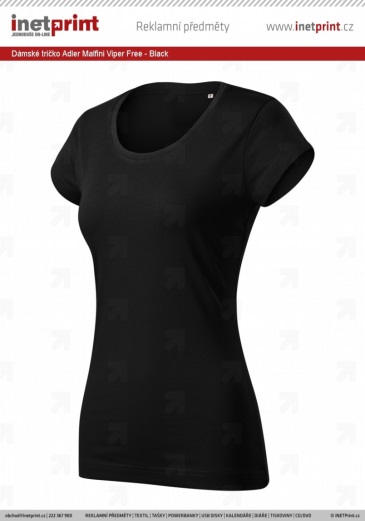 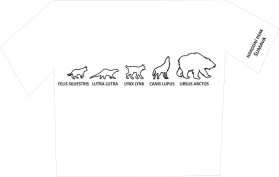 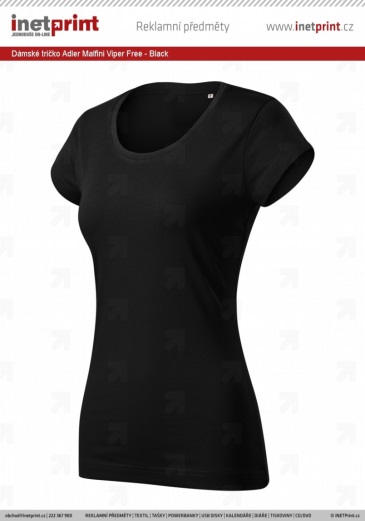 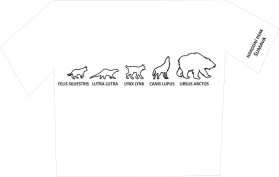 Náhled grafiky a potisku na triku: 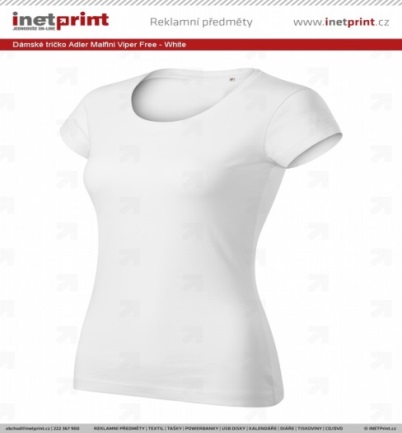 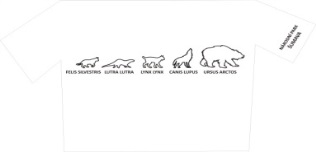 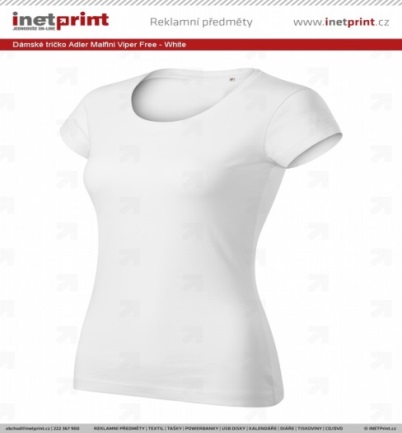 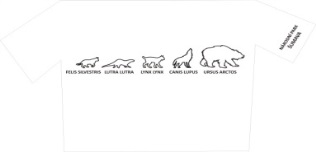 PÁNSKÉ TRIKO S POTISKEM „KŮROVEC“Popis produktu:Unisexové tričko vyšší gramáže s úzkým průkrčníkem s přídavkem 5 % elastanu, ramenní páska je zpevněna, střih tubulární. Finální silikonová úprava.Materiál: 100 % bavlna, 180 g/m2Barevnost trika: tmavě modrá / námořnická modráPřed realizací dodávky doložit vzorek trika ve velikosti L v uvedené barevnosti. Vzorek bude následně vrácen zpět zhotoviteli.Požadavky na potisk: přední strana trika – obrázek s nápisem; velikost cca A3barevnost potisku: nápis a popis – bílá barva; obrázek – hnědá sv.levý rukáv – text: Národní park Šumavabarevnost potisku: hnědá sv.Grafické podklady pro zpracování a předtiskovou přípravu budou dodány ve formátu pdf, jpg, cdr.Množství a druh zboží:Cena zahrnuje grafické zpracování návrhu, předtiskovou přípravu, potisk dle specifikace, dopravu do sídla dodavatele.Náhled grafiky a potisku na triku: 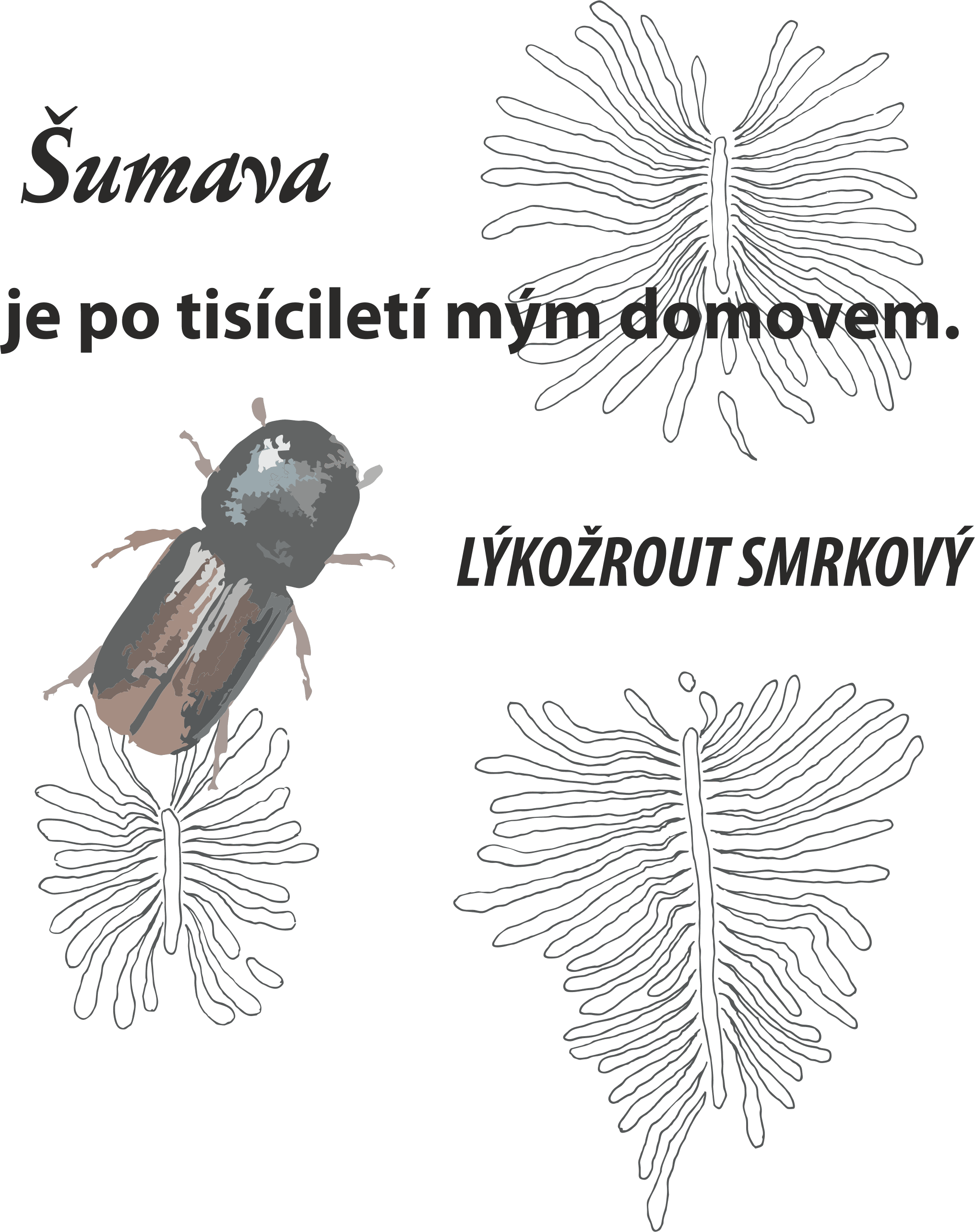 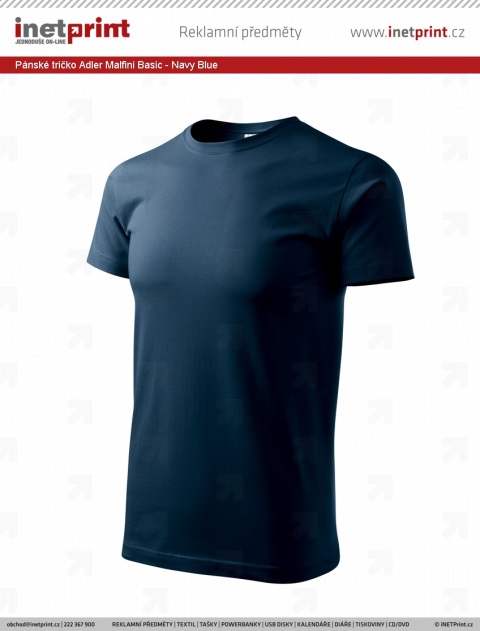 PÁNSKÉ TRIKO S POTISKEM „USYCHÁM“Popis produktu:Unisexové tričko vyšší gramáže s úzkým průkrčníkem s přídavkem 5 % elastanu, ramenní páska je zpevněna, střih tubulární. Finální silikonová úprava.Materiál: 100 % bavlna, 180 g/m2Barevnost trika: 2 varianty:		A. lahvově zelená / bottle green					B. zelená - khaki Před realizací dodávky doložit vzorek trika ve velikosti L v uvedené barevnosti. Vzorek bude následně vrácen zpět zhotoviteli.Požadavky na potisk: přední strana trika – obrázek s nápisem; velikost cca A3barevnost potisku: nápis a popis – bílá barva; obrázek – hnědá sv.levý rukáv – text: Národní park Šumavabarevnost potisku: hnědá sv.Grafické podklady pro zpracování a předtiskovou přípravu budou dodány ve formátu pdf, jpg, cdr.Množství a druh zboží:Cena zahrnuje grafické zpracování návrhu, předtiskovou přípravu, potisk dle specifikace, dopravu do sídla dodavatele.Náhled grafiky a potisku na triku: 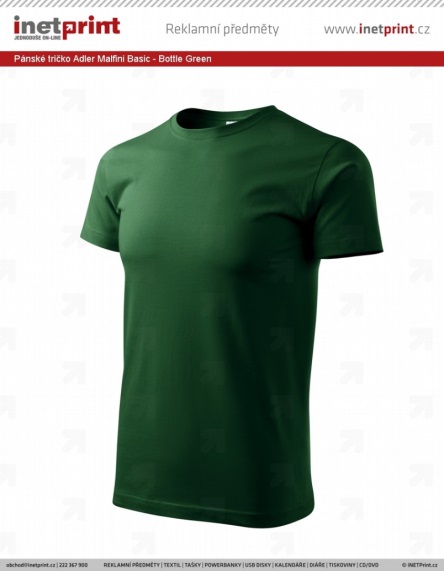 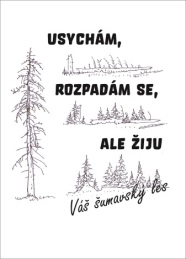 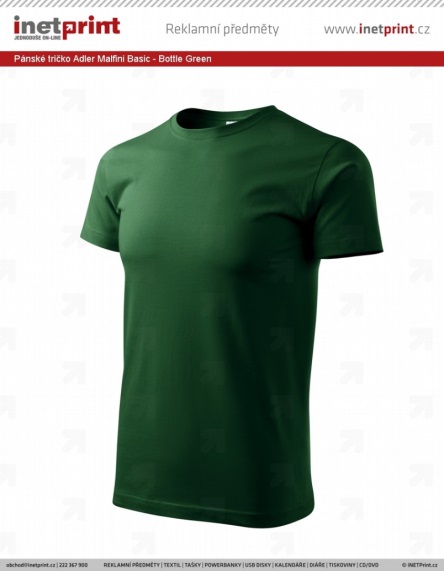 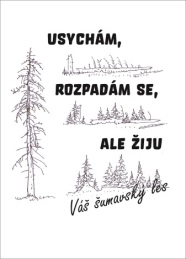 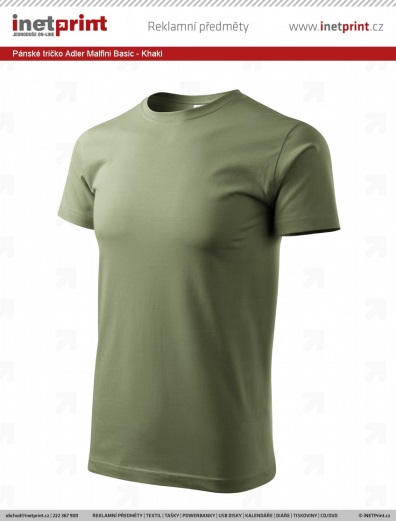 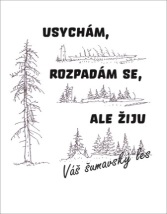 PÁNSKÉ TRIKO S POTISKEM „ŠELMY“Popis produktu:Unisexové tričko vyšší gramáže s úzkým průkrčníkem s přídavkem 5 % elastanu, ramenní páska je zpevněna, střih tubulární. Finální silikonová úprava.Materiál: 100 % bavlna, 180 g/m2Barevnost trika: 2 varianty:		A. bílá / white					B. černá / black Před realizací dodávky doložit vzorek trika ve velikosti L v uvedené barevnosti. Vzorek bude následně vrácen zpět zhotoviteli.Požadavky na potisk: přední strana trika – cca 30 * 15 cm; pravý rukáv: nápis „Národní park Šumava“, velikost 12 * 3 cm;Barevnost potisku: inverzně dle barvy trika; tj. bílé triko – černý potisk, černé triko – šedý potisk.Grafické podklady pro zpracování a předtiskovou přípravu budou dodány ve formátu pdf, jpg, cdr.Množství a druh zboží:Cena zahrnuje grafické zpracování návrhu, předtiskovou přípravu, potisk dle specifikace, dopravu do sídla dodavatele.Náhled grafiky a potisku na triku: 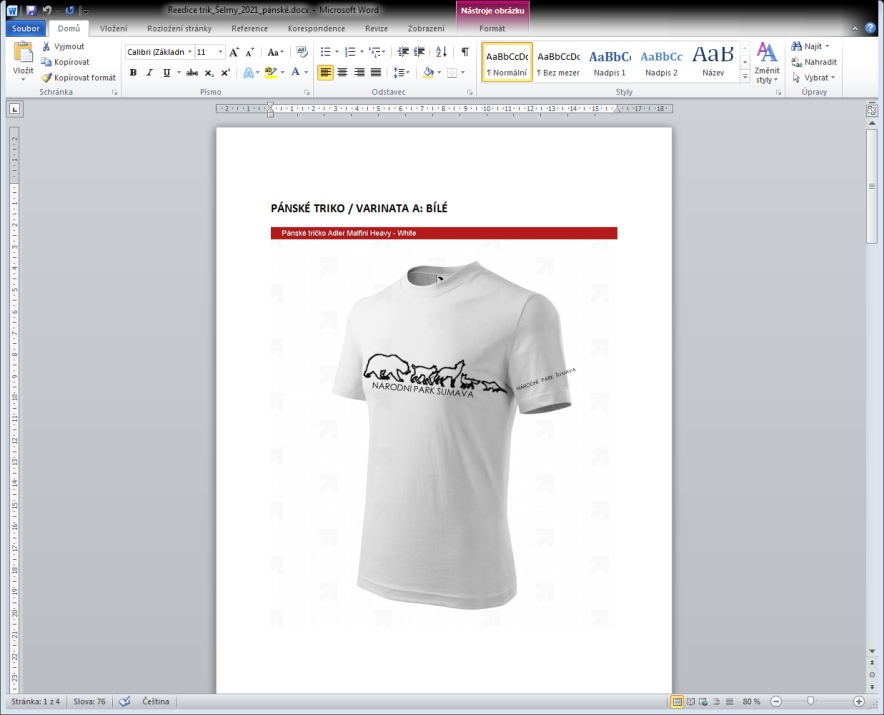 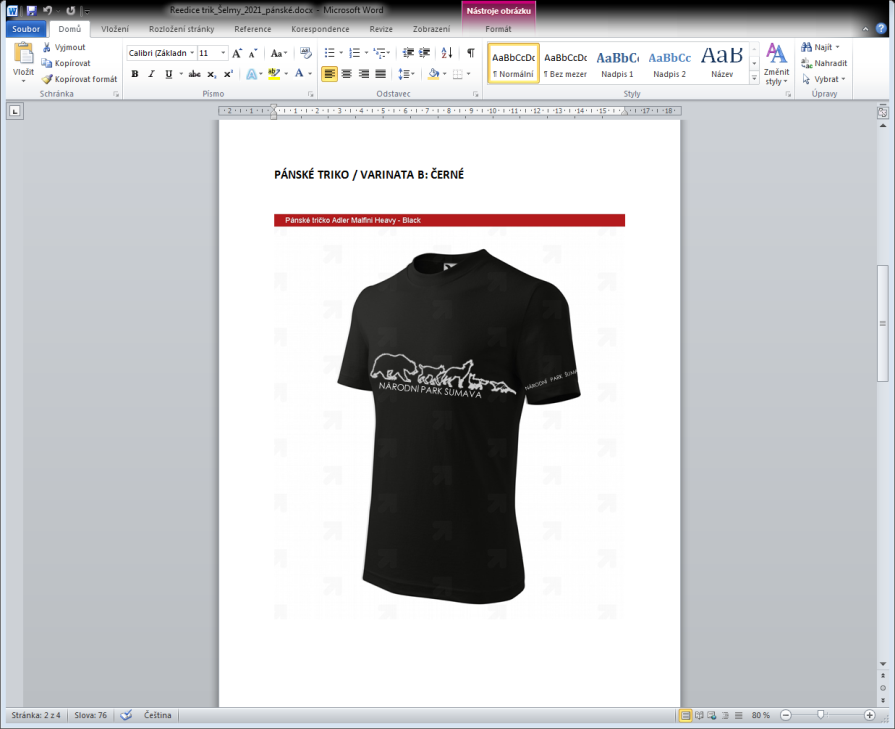 MULTIFUNKČNÍ ŠÁTEKPopis produktu:Multifunkční šátek z měkkého 100 % polyesteru.Materiál: 100 % polyester, 110 g/m2Barevnost: černý / blackPřed realizací dodávky doložit vzorek. Vzorek bude následně vrácen zpět zhotoviteli.Požadavky na potisk: Technologie: SublimacePlocha pro potisk: po celém obvoduGrafické podklady pro zpracování a předtiskovou přípravu budou dodány ve formátu pdf, jpg, cdr.Množství a druh zboží:Cena zahrnuje grafické zpracování návrhu, předtiskovou přípravu, potisk dle specifikace, dopravu do sídla dodavatele.Náhled grafiky a potisku na triku: 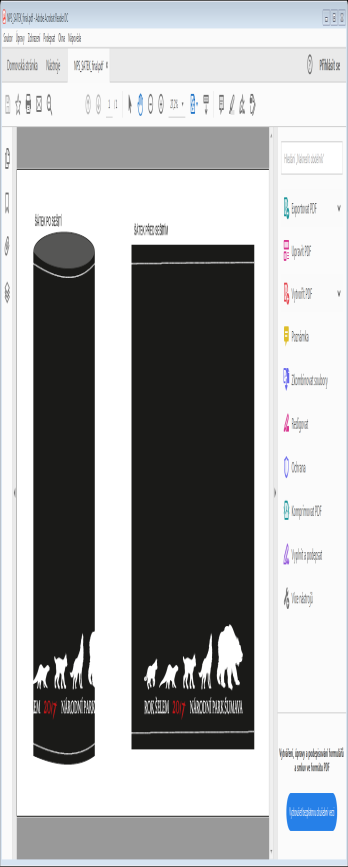 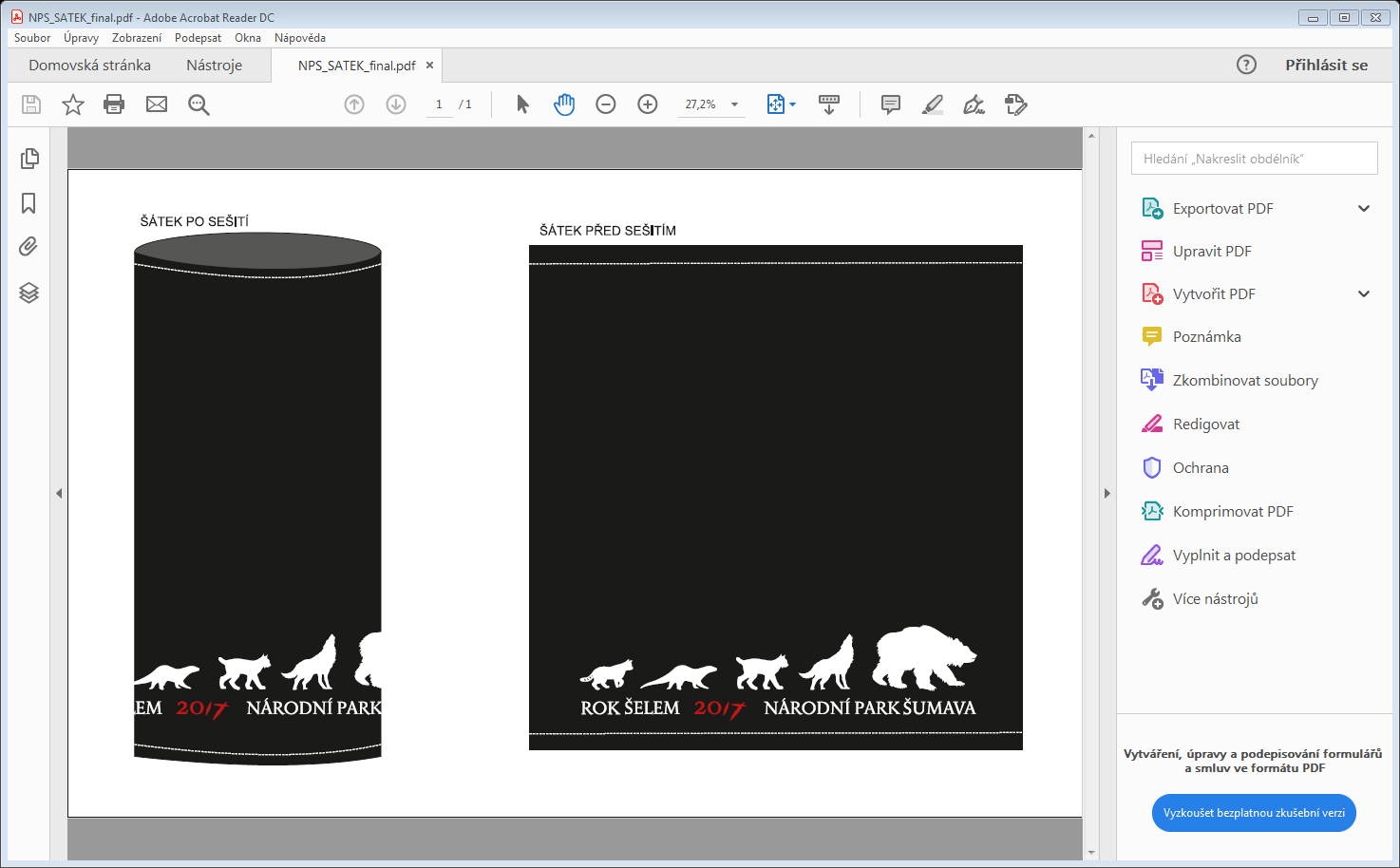 DÁMSKÉ TRIKO S POTISKEM „KŮROVEC“Popis produktu:Dámské tričko s úzkým lemem průkrčníku, jemně projmuté.Materiál: 100% bavlna + 5% přídavek elastanu, 160 g/m2Barevnost trika: tmavě modrá / námořnická modráPřed realizací dodávky doložit vzorek trika ve velikosti L v uvedené barevnosti. Vzorek bude následně vrácen zpět zhotoviteli.Požadavky na potisk: přední strana trika – obrázek s nápisem; velikost cca A3barevnost potisku: nápis a popis – bílá barva; obrázek – hnědá sv.levý rukáv – text: Národní park Šumavabarevnost potisku: hnědá sv.Grafické podklady pro zpracování a předtiskovou přípravu budou dodány ve formátu pdf, jpg, cdr.Množství a druh zboží:Cena zahrnuje grafické zpracování návrhu, předtiskovou přípravu, potisk dle specifikace, dopravu do sídla dodavatele.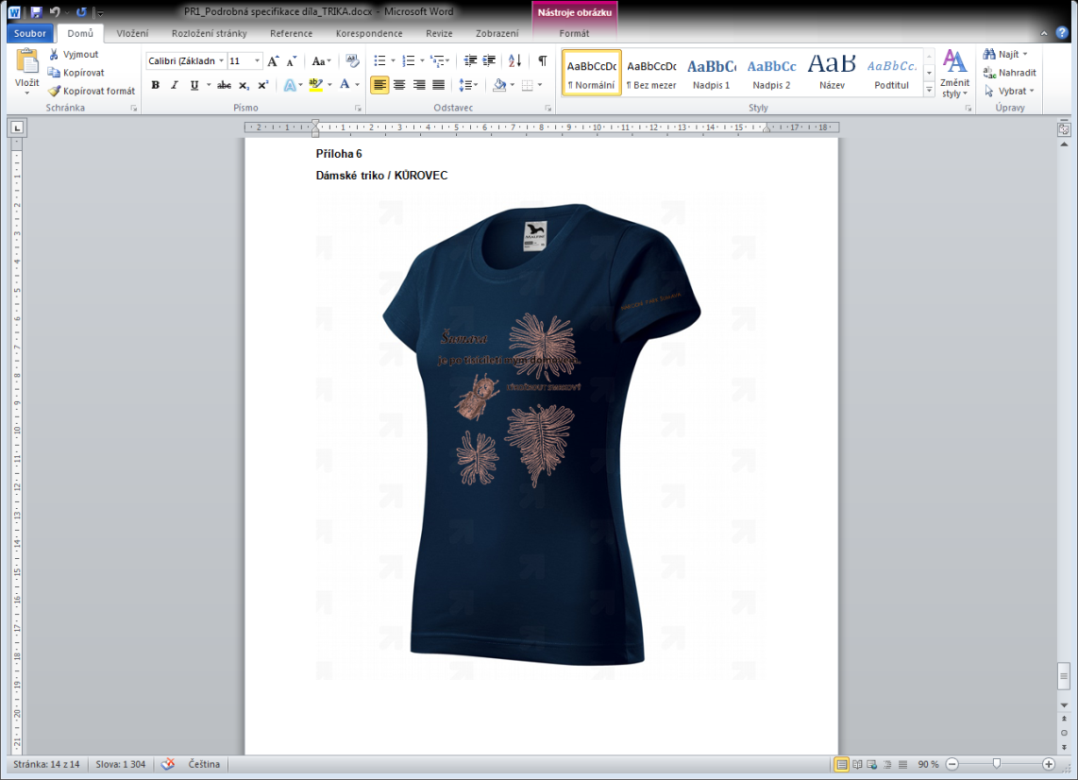 Náhled grafiky a potisku na triku: Příloha C -  Kontaktní údajeSMLUVNÍ STRANYObjednatel:		Správa Národního parku Šumavasídlo:			1. máje 260/19, 385 01 Vimperkzastoupení: 		Mgr. Pavlem HubenýmIČO:			00583171DIČ:			CZ 00583171bankovní spojení:	ČNB České Budějovicečíslo účtu:		2234281/0710kontaktní adresa: 	1. máje 260/19, 385 01 Vimperkkontaktní osoba:	Ing. Petra Střelečková, BBA	e-mail:		petra.streleckova@npsumava.cz	telefon:		+420 388 450 261Zhotovitel:	………………………………………………………………	sídlo/bydliště :	………………………………………………………………	zastoupený:	………………………………………………………………	IČO:	………………………………………………………………	DIČ:	………………………………………………………………	Zápis v OR:	………………………………………………………………bankovní spojení:	………………………………………………………………	číslo účtu:	………………………………………………………………	plátce DPH	ano/nekontaktní osoba:        	………………………………………………………………e-mail:            	……………………………………………………...telefon: 	……………………………………………………..Název položkyMnožství / ksDámské triko „Šelmy“130Pánské triko „Kůrovec“105Pánské triko „Usychám“105Pánské triko „Šelmy“100Multifunkční šátek500Dámské triko „Kůrovec“110CELKEM:1050DÁMSKÉ TRIKO - ŠELMYPočet kusů/ triko bíléPočet kusů/ triko černéCELKEMVelikost S101020Velikost M202040Velikost L152540Velikost XL101525Velikost XXL055CELKEM:5575130PÁNSKÉ TRIKO - KŮROVECPočet kusůVelikost M20Velikost L65Velikost XL20CELKEM:105PÁNSKÉ TRIKO - USYCHÁMPočet kusů/ lahvově zelenéPočet kusů/ zelená-khakiCELKEMVelikost M101020Velikost L303565Velikost XL101020CELKEM:5055105PÁNSKÉ TRIKO - ŠELMYPočet kusů/ bíláPočet kusů/ černáCELKEMVelikost M101020Velikost L253055Velikost XL101020Velikost XXL055CELKEM:45551005	MULTIFUNKČNÍ ŠÁTEKPočet kusůMnožství500CELKEM:500DÁMSKÉ TRIKO - KŮROVECPočet kusůVelikost S10Velikost M30Velikost L55Velikost XL15CELKEM:110